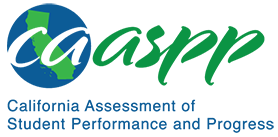 HS-LS1-4 From Molecules to Organisms: Structures and ProcessesCalifornia Alternate Assessment for Science—Item Content SpecificationsHS-LS1-4 From Molecules to Organisms: Structures and ProcessesCA NGSS Performance ExpectationStudents who demonstrate understanding can: Use a model to illustrate the role of cellular division (mitosis) and differentiation in producing and maintaining complex organisms. [Assessment Boundary: Assessment does not include specific gene control mechanisms or rote memorization of the steps of mitosis.]Mastery StatementsStudents will be able to:Identify an example of a structure made of more than one kind of cellRecognize organisms that are made of more than one kind of cellRecognize an example of an organism growing by increasing the number of cells Identify examples of cell divisionIdentify the correct order for the process of one cell dividing to become up to four cells Possible Phenomena or ContextsNote that the list in this section is not exhaustive or prescriptive.Possible contexts include the following:Examples of multicellular and unicellular organismsExamples of body parts composed of different types of cellsSimple models of cell divisionAdditional Assessment BoundariesNone listed at this timeAdditional ReferencesCalifornia Science Test Item Specification for HS-LS1-4https://www.cde.ca.gov/ta/tg/ca/documents/itemspecs-hs-ls1-4.docxEnvironmental Principles and Concepts http://californiaeei.org/abouteei/epc/The 2016 Science Framework for California Public Schools Kindergarten through Grade Twelve https://www.cde.ca.gov/ci/sc/cf/cascienceframework2016.aspAppendix 1: Progression of the Science and Engineering Practices, Disciplinary Core Ideas, and Crosscutting Concepts in Kindergarten through Grade Twelvehttps://www.cde.ca.gov/ci/sc/cf/documents/scifwappendix1.pdfAppendix 2: Connections to Environmental Principles and Conceptshttps://www.cde.ca.gov/ci/sc/cf/documents/scifwappendix2.pdfPosted by the California Department of Education, August 2020California Science ConnectorFocal Knowledge, Skills, and AbilitiesEssential UnderstandingIdentify how growth occurs when cells multiply (mitosis) by using a model.Ability to use a model to identify how organisms grow in size through the process of mitosis.Recognize that organisms are composed of a collection of different types of cells.